Estimados Padres o Tutores:Recientes cambios en la legislaciòn han aumentado las oportunidades para que los estudiantes incluyan cursos virtuales, como parte de sus horarios escolares.  La Junta Escolar del Condado de Okeechobee, ofrece cursos on-line (computadora), guidados por maestros certificadosLos cursos virtuales son para estudiantes auto-motivados, que saben como organizar su tiempo y trabajan para terminar sus tareas.  Los padres de los estudiantes que esten tomando cursos virtuales, deben de estar preparados a comprometerse a planificar un calendario de llamadas mensuales al maestro/a virtual, para monitorear el progreso acadèmico de su estudiante.   Para mayor informaciòn, por favor llàme al 462-5000 ext. 260. Si quiere saber màs sobre este tema, visite http://www.okee.k12.fl.us o  http://www2.nefec.org/virtual/ , para tener una idea de lo que ofrece la escuela virtual de MOSAIC, MyDistrict Virtual and Florida Virtual School.  Los perìodos de inscripciòn para el programa  MyDistrict Virtual son: 		Inscripciòn Temprana para el año escolar 2016 - 2017:        4 de Abril, 2016 – 8 de Julio, 2016Inscripciòn Abierta  para el año escolar 2016 - 2017:           9 de Julio, 2016 – 9 de Septiembre , 2016Inscripciòn a Medio-Año para el año escolar 2016 - 2017:  5 de Diciembre, 2016 -  5 de Enero, 2017	    mbt.Estimados Padres o Tutores:Recientes cambios en la legislaciòn han aumentado las oportunidades para que los estudiantes incluyan cursos virtuales, como parte de sus horarios escolares.  La Junta Escolar del Condado de Okeechobee, ofrece cursos on-line (computadora), guidados por maestros certificadosLos cursos virtuales son para estudiantes auto-motivados, que saben como organizar su tiempo y trabajan para terminar sus tareas.  Los padres de los estudiantes que esten tomando cursos virtuales, deben de estar preparados a comprometerse a planificar un calendario de llamadas mensuales al maestro/a virtual, para monitorear el progreso acadèmico de su estudiante.   Para mayor informaciòn, por favor llàme al 462-5000 ext. 260. Si quiere saber màs sobre este tema, visite http://www.okee.k12.fl.us o  http://www2.nefec.org/virtual/ , para tener una idea de lo que ofrece la escuela virtual de MOSAIC, MyDistrict Virtual and Florida Virtual School.  Los perìodos de inscripciòn para el programa  MyDistrict Virtual son: 		Inscripciòn Temprana para el año escolar 2016 - 2017:        4 de Abril, 2016 – 8 de Julio, 2016Inscripciòn Abierta  para el año escolar 2016 - 2017:           9 de Julio, 2016 – 9 de Septiembre , 2016Inscripciòn a Medio-Año para el año escolar 2016 - 2017:  5 de Diciembre, 2016 -  5 de Enero, 2017   mbt.SuperintendentKen Kenworthy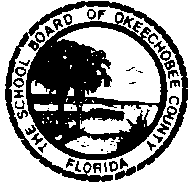 Junta Escolar del Condado de  Okeechobee 	863-462-5000	700 S. W. 	Fax 863-462-5151	Okeechobee, Florida 34974Board Chairperson:Malissa MorganBoard Vice Chairperson:Jill HolcombBoard Members:Joe Arnold Dixie BallIndia RiedelSuperintendentKen KenworthyJunta Escolar del Condado de Okeechobee 	863-462-5000	700 S. W. 	Fax 863-462-5151	Okeechobee, Florida 34974Board Chairperson:Malissa MorganBoard Vice Chairperson:Jill HolcombBoard Members:Joe Arnold Dixie BallIndia Riedel